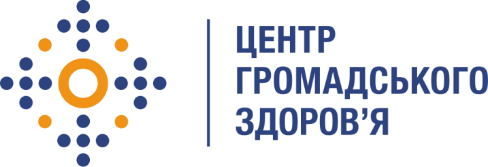 Державна установа
«Центр громадського здоров’я Міністерства охорони здоров’я України» оголошує конкурс на посаду головного юрисконсульта в рамках Проекту  «Посилення лікування ВІЛ-інфекції, спроможності лабораторної мережі, замісної підтримуючої терапії та програмного моніторингу в Україні в рамках Надзвичайної ініціативи Президента США з надання допомоги у боротьбі з ВІЛ/СНІД»Назва позиції: Головний юрисконсультІнформація щодо установи:Головним завданнями Державної установи «Центр громадського здоров’я Міністерства охорони здоров’я України» (далі – Центр) є діяльність у сфері громадського здоров’я. Центр виконує лікувально-профілактичні, науково-практичні та організаційно-методичні функції у сфері охорони здоров’я з метою забезпечення якості лікування хворих на cоціально-небезпечні захворювання, зокрема ВІЛ/СНІД, туберкульоз, наркозалежність, вірусні гепатити тощо, попередження захворювань в контексті розбудови системи громадського здоров’я. Центр приймає участь в розробці регуляторної політики і взаємодіє з іншими міністерствами, науково-дослідними установами, міжнародними установами та громадськими організаціями, що працюють в сфері громадського здоров’я та протидії соціально небезпечним захворюванням.Завдання:Розробка або участь у розробці внутрішніх нормативних документів Центру. Правова експертиза проектів локальних документів, що готуються відповідними структурними підрозділами Центру Розробка, аналіз, супровід укладення та виконання господарських та цивільно-правових договорів. Ведення претензійно-позовної роботи, аналіз і узагальнення результатів розгляду претензій, судових справ. Представництво інтересів Центру в судових органах, у порядку передбаченому процесуальним законодавством України, а також перед іншими суб'єктами господарювання, органами державної влади та органами місцевого самоврядування, підприємствами, установами, організаціями у межах та в обсязі, передбачених довіреністю.Проведення експертизи проєктів нормативно-правових актів, розробником яких є Центр.Проведення освітніх заходів з правових питань в межах діяльності Центру для працівників структурних та відокремлених підрозділів Центру.Юридичний супровід при розробці, підготовці проектних документів, заяв, листів та інших документів для отримання ліцензій, дозволів необхідних для діяльності та для проходження Акредитації лабораторій Центру.Юридичний супровід розробки, набуття та функціонування медичних та інших  інформаційних систем.Перегляд та підготовка рекомендацій щодо пакетів послуг щодо ВІЛ, забезпечення безперебійного доступу до належних якісних лабораторних послуг та послуг з тестування на ВІЛ для нагляду за ЛЖВ на центральному та регіональному рівнях.Консультування керівників та працівників структурних та відокремлених підрозділів Центру з правових питань, що виникають в операційній діяльності Центру.Вимоги до професійної компетентності:Вища освіта ІІ рівня галузі знань «Право».Досвід роботи за професією не менше 5 роківРівень володіння мовою: державна – вільне володіння; англійська - середній рівень. Знання та досвід застосування законодавства про охорону здоров'я, нормативних документів, що регламентують діяльність закладів охорони здоров'я, основи права в медицині, лабораторній діяльності, бюджетного регулювання, системи громадського здоров’я, промоції здорового способу життя, біобезпеки та біозахисту, цивільного, господарського, трудового законодавства.При відборі кандидата на посаду враховується досвід роботи у сферах: державного управління, охорони здоров’я, запобігання та протидії корупції, нормопроектування, представництва в судових та правоохоронних органах. Резюме мають бути надіслані електронною поштою на електронну адресу: vacancies@phc.org.ua. В темі листа, будь ласка, зазначте: «178 - Головний юрисконсульт».Термін подання документів – до 21 липня 2022 року, реєстрація документів 
завершується о 18:00.За результатами відбору резюме успішні кандидати будуть запрошені до участі у співбесіді. У зв’язку з великою кількістю заявок, ми будемо контактувати лише з кандидатами, запрошеними на співбесіду. Умови завдання та контракту можуть бути докладніше обговорені під час співбесіди.Державна установа «Центр громадського здоров’я Міністерства охорони здоров’я України» залишає за собою право повторно розмістити оголошення про вакансію, скасувати конкурс на заміщення вакансії, запропонувати посаду зі зміненими обов’язками чи з іншою тривалістю контракту.